Red Deer Catalina Swim Club	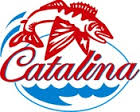 October 31, 2018Dear:The Red Deer Catalina Swim Club is hosting its third annual Catalina Gala Fundraiser on Saturday March 9-2019 at the Sheraton Hotel in the Tuscany Room. This fundraiser will be attended by over 300 community members and includes a buffet dinner, duelling pianos, silent and live auctions, 50/50 draw and much more.  This is your invitation to be a $1000 Platinum sponsor.The Red Deer Catalina Swim Club is a registered non-profit society directed by a volunteer board.  The Club has a proud history of top performing swimmers competing at Provincial, National and International levels.  Catalina Swim Club participants are future leaders and contributors to our community.  These swimmers are self disciplined and dedicated to their sport and representing their community.  They are challenged with balance between their love of swimming, training and maintaining their academics.  Catalina swimmers are exceptional and always display the virtue of sportsmanship at the variety of Swim meets they attend provincially, nationally and internationally.  These swimmers work hard and stay dedicated to their sport and the commitment it requires.  As a Platinum sponsor, your support will provide a chance for these swimmers to continue striving and achieving.  As a Platinum Sponsor, you will receive:8 complimentary tickets to the Catalina Gala on March 9-2019.Your business logo will be prominently displayed at the event.Your business will be recognized on our website, www.reddeercatalina.caYour business will be recognized at our hosted swim meets during the 2018/2019 swim year.The Catalina Swim Club would be very grateful for your support.  Your business’s support will continue to enhance our competitive swim program and provide our swimmers expanded opportunities to soar.  Who knows?  One day you will be watching the Olympics and see the back ground story of one of our swimmers from this Club and you can say – I helped them get there!!!!!!  In order to have posters ready with your company logo for the March 9th Catalina Gala, we ask that we have your response by January 15, 2019.  Thank you very much for your consideration of this request.  If you have any questions, please feel free to contact me at (enter Name, phone number, email) or the Catalina Swim Club Office (403) 347-7946.Sincerely,Catalina Casino Royale Committee